Publicado en Híjar el 21/07/2022 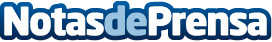 El pienso ecológico para lechones, según Bifeedoo es una gran ayuda para su crecimientoEl momento del destete del lechón es muy delicado, ya que va a pasar de una alimentación líquida como es la leche a una sólida como es el pienso.Datos de contacto:Juan Salvador Muñoz978 82 16 02Nota de prensa publicada en: https://www.notasdeprensa.es/el-pienso-ecologico-para-lechones-segun Categorias: Nacional Veterinaria Ecología Industria Alimentaria http://www.notasdeprensa.es